   School Admission Policy		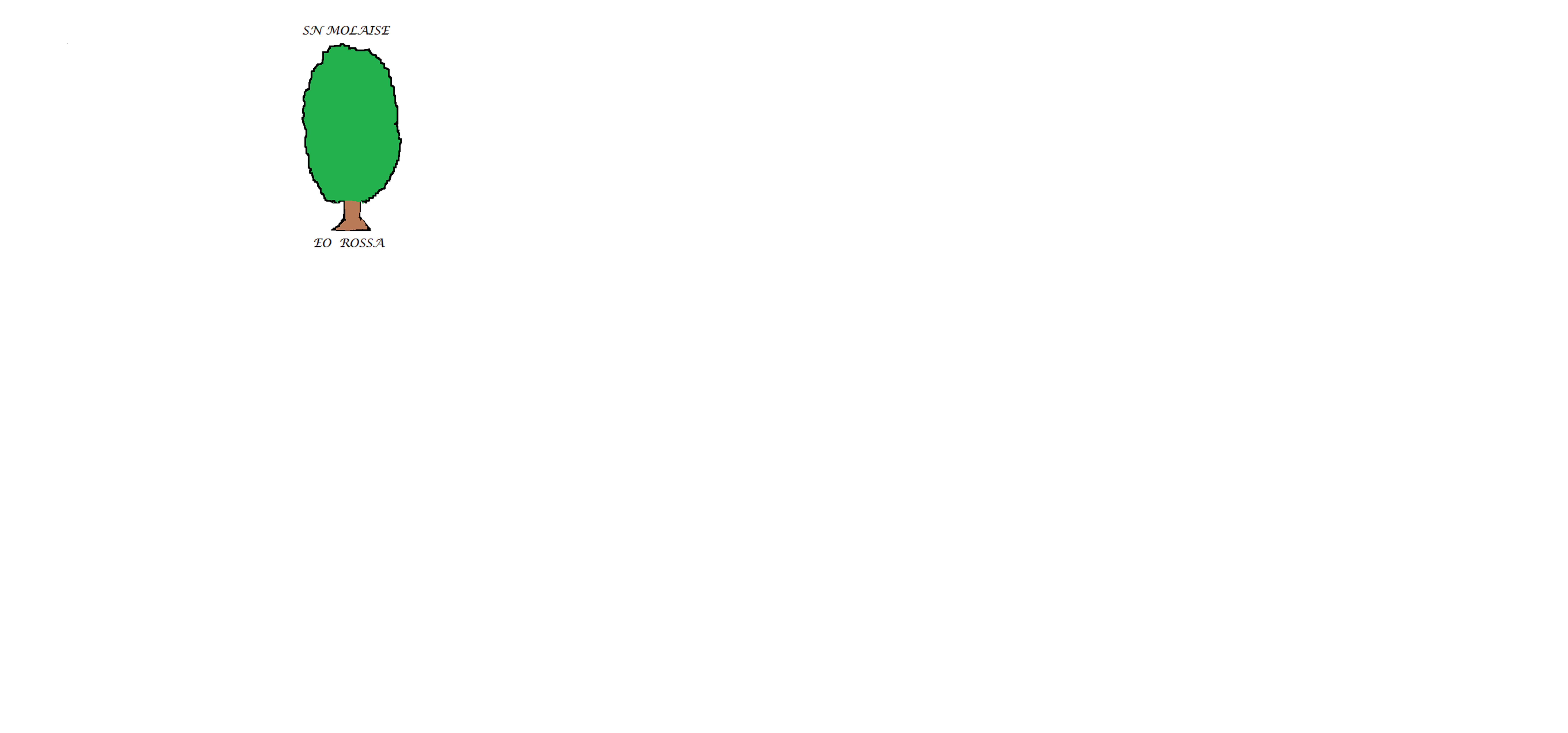 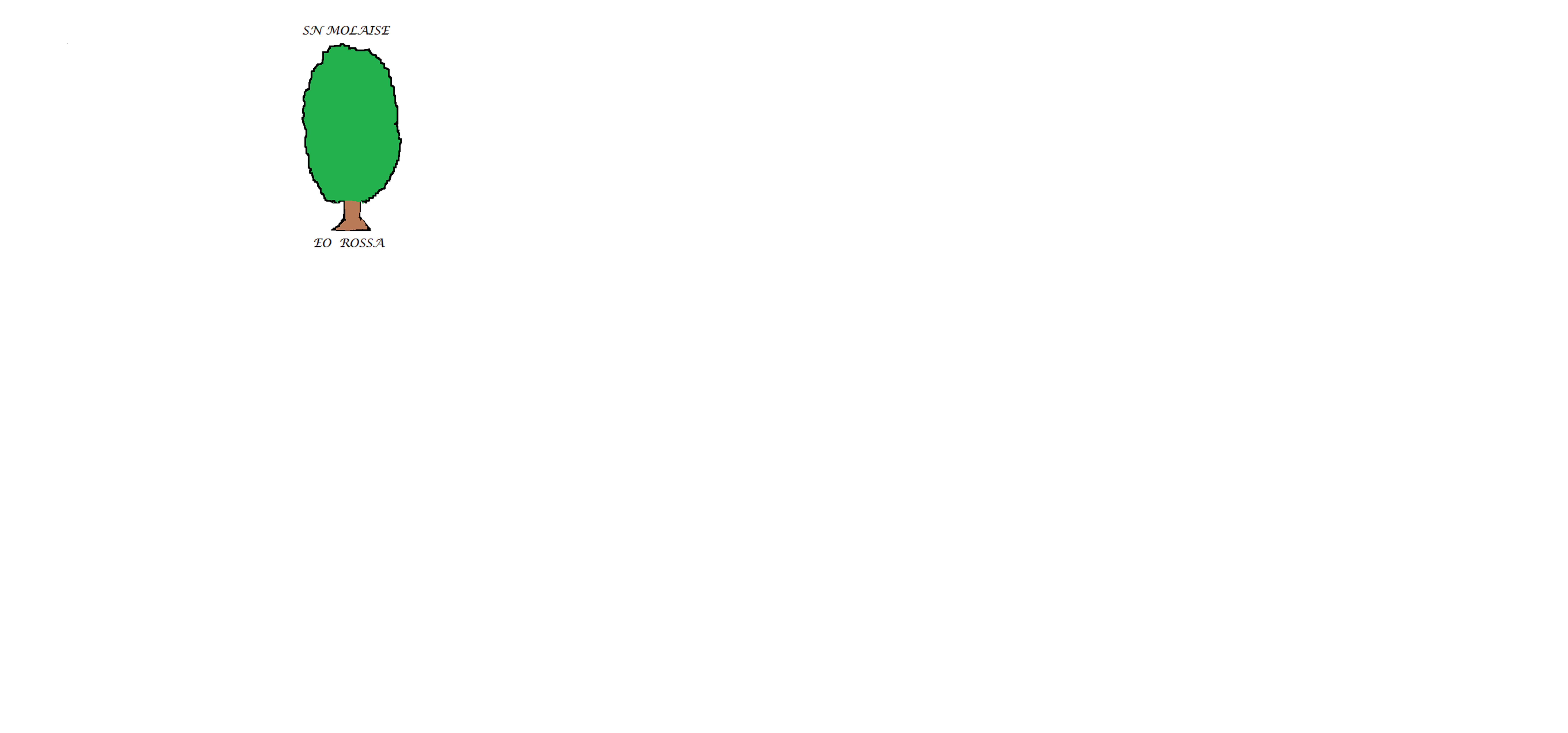 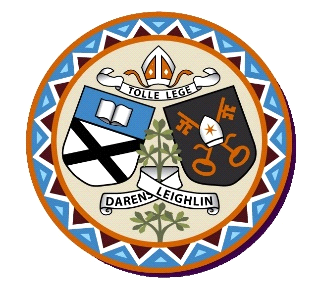                               Diocese of Kildare & LeighlinName of School: Scoil MolaiseAddress: Old Leighlin, Co. Carlow. R93NX05Roll Number: 02124ECharity Number:20204660Telephone/Fax: (059)9722166     Email: oldleighlinns@gmail.com     Website: www.oldleighlin.com Twitter: @scoilmolaiseDenominational Character: CatholicPatron:	Most Reverend Denis Nulty, Bishop of Kildare & Leighlin Introduction This Admission Policy complies with the requirements of the Education Act 1998, the Education (Admission to Schools) Act 2018 and the Equal Status Act 2000. In drafting this policy, the board of management of the school has consulted with school staff, the school patron and with parents of children attending the school.The policy was approved by the school patron on 15th September 2020.  It is published on the school’s website and will be made available in hardcopy, on request, to any person who requests it.The relevant dates and timelines for Scoil Molaise’s admission process are set out in the school’s annual admission notice which is published annually on the school’s website at least one week before the commencement of the admission process for the school year concerned.This policy must be read in conjunction with the annual admission notice for the school year concerned.The application form for admission is published on the school’s website and will be made available in hardcopy on request to any person who requests it.Characteristic spirit and general objectives of the schoolScoil Molaise is a Catholic co-educational primary school with a Catholic ethos. The Bishop of Kildare & Leighlin is the Patron of this school.‘Catholic schools are communities which are open, welcoming and inclusive. Therefore, Catholic schools may include children who adhere to other religions or other stances for living. While mindful of their duty to educate in the distinctive beliefs, values, and practices of the Catholic community, teachers will bear witness to an attitude of respect for and appreciation of all’.                                                            ‘The Catholic Preschool & Primary Religious Education Curriculum p15’Catholic Ethos’ in the context of a Catholic primary school means the ethos and characteristic spirit of the Roman Catholic Church, which aims at promoting:the full and harmonious development of all aspects of the person of the pupil, including the intellectual, physical, cultural, moral and spiritual aspects; anda living relationship with God and with other people; anda philosophy of life inspired by belief in God and in the life, death and resurrection of Jesus; and the formation of the pupils in the Catholic faith,and which school provides religious education for the pupils in accordance with the doctrines, practices and traditions of the Roman Catholic Church, and/or such ethos and/or characteristic spirit as may be determined or interpreted from time to time by the Irish Episcopal Conference.In accordance with S.15 (2) (b) of the Education Act, 1998 the Board of Management of Scoil Molaise shall uphold, and be accountable to the patron for so upholding, the characteristic spirit of the school as determined by the cultural, educational, moral, religious, social, linguistic and spiritual values and traditions which inform and are characteristic of the objectives and conduct of the school.  Scoil Molaise, Old Leighlin:Creates a safe and happy learning environment where every child is encouraged and enabled to develop to their full unique potential as human beings. Seeks educational excellence. Provides religious education programmes that confirm and deepen the child’s understanding of the Catholic faith. Is an inclusive and respectful community, welcoming students of all denominations and of none.Builds an environment of care and concern for others.Acknowledges the role of parents as primary educators and provides opportunities for their participation in the life of the school.Works in partnership with parents and the parish community. Nurtures the child’s appreciation and understanding of the sacramental life of the church.Displays the symbols of our rich Catholic faith tradition.Spends time as a school community in reflection, prayer, ritual, celebrating the Eucharist and other sacraments to develop the life of each person in the school community.Admission Statement Scoil Molaise will not discriminate in its admission of a student to the school on any of the following:the gender ground of the student or the applicant in respect of the student concerned,the civil status ground of the student or the applicant in respect of the student concerned,the family status ground of the student or the applicant in respect of the student concerned,the sexual orientation ground of the student or the applicant in respect of the student concerned,the religion ground of the student or the applicant in respect of the student concerned,the disability ground of the student or the applicant in respect of the student concerned,the ground of race of the student or the applicant in respect of the student concerned,the Traveller community ground of the student or the applicant in respect of the student concerned, or the ground that the student or the applicant in respect of the student concerned has special educational needsAs per section 61 (3) of the Education Act 1998, ‘civil status ground’, ‘disability ground’, ‘discriminate’, ‘family status ground’, ‘gender ground’, ‘ground of race’, ‘religion ground’,  ‘sexual orientation ground’ and ‘Traveller community ground’ shall be construed in accordance with section 3 of the Equal Status Act 2000.Scoil Molaise, Old Leighlin will cooperate with the National Council for Special Education in the performance by the Council of its functions under the Education for Persons with Special Educational Needs Act 2004 relating to the provision of education to children with special educational needs, including in particular by the provision and operation of a special class or classes when requested to do so by the Council.Scoil Molaise, Old Leighlin will comply with any direction served on the patron or the board, as the case may be, under section 37A and any direction served on the board under section 67(4B) of the Education Act.Denominational school:	Scoil Molaise is a school whose objective is to provide education in an environment which promotes certain religious values and does not discriminate where it refuses to admit as a student a person who is not Catholic and it is proved that the refusal is essential to maintain the ethos of the school.School with special education classes:Scoil Molaise is a school which has established two classes, with the approval of the Minister for Education and Skills, which provides an education exclusively for students with a category or categories of special educational needs specified by the Minister and may refuse to admit to the class a student who does not have the category of needs specified.Categories of Special Educational Needs catered for in the School/Special ClassesScoil Molaise is a mainstream school with two special classes attached. The Minister for Education approved the establishment of these two classes to provide an education exclusively for students with Autism / Autistic Spectrum Disorder (ASD).In order to be eligible for enrolment in our special classes, an applicant must have a diagnosis of Autistic Spectrum Disorder (ASD), in line with DSM IV/V or ICD10.  A recommendation from a relevant healthcare professional, confirming that the placement would be an appropriate setting for the child’s needs, is also required.  The Board will request a copy of the applicant’s medical and/or psychological report in order to establish his or her eligibility for enrolment in the special class.  All special class placements will be reviewed annually.Admission of StudentsThis school shall admit each student seeking admission except where –the school is oversubscribed (please see section 6 below for further details)a parent of a student, when required by the principal in accordance with section 23(4) of the Education (Welfare) Act 2000, fails to confirm in writing that the code of behaviour of the school is acceptable to him or her and that he or she shall make all reasonable efforts to ensure compliance with such code by the studentScoil Molaise is a denominational school	Scoil Molaise is a Catholic school, and may refuse to admit as a student a person who is not of Catholic denomination, where it is proved that the refusal is essential to maintain the ethos of the school.Scoil Molaise is a school with special education classesThe special classes attached to Scoil Molaise provides an education exclusively for students with Autism/Autistic Spectrum Disorder(ASD) and the school will refuse admission to this class, where the student concerned does not have the specified category of special educational needs provided for in this class.Oversubscription In the event that the school is oversubscribed, the school will, when deciding on applications for admission, apply the following selection criteria in the order listed below to those applications that are received within the timeline for receipt of applications as set out in the school’s annual admission notice: Siblings of current pupils - Priority will be given to brothers and sisters of current pupils attending Scoil Molaise.Siblings of past pupils - Priority will be given to siblings of past pupils who have attended Scoil Molaise. Proximity to the school- Priority will be given to applicants living closest to the school, using the shortest possible route by road. Google maps, together with school and household eircodes, will be used to determine proximity to the school. In the event that there are two or more students tied for a place or places in any of the selection criteria categories above (the number of applicants exceeds the number of remaining places), the following arrangements will apply:Priority will be given to the eldest applicant within the relevant categories above. What will not be considered or taken into accountIn accordance with section 62(7) (e) of the Education Act, the school will not consider or take into account any of the following in deciding on applications for admission or when placing a student on a waiting list for admission to the school:a student’s prior attendance at a pre-school or pre-school service, including naíonraí, the payment of fees or contributions(howsoever described) to the school;a student’s academic ability, skills or aptitude;other than in relation to admission to a special class insofar as it is necessary in order to ascertain whether or not the student has the category of special educational needs concerned. the occupation, financial status, academic ability, skills or aptitude of a student’s parents;a requirement that a student, or his or her parents, attend an interview, open day or other meeting as a condition of admission; a student’s connection to the school by virtue of a member of his or her family attending or having previously attended the school;other  than siblings of a student attending or having attended the school as outlined in section 6. the date and time on which an application for admission was received by the school, This is subject to the application being received at any time during the period specified for receiving applications set out in the annual admission notice of the school for the school year concerned.Decisions on applications All decisions on applications for admission to Scoil Molaise will be based on the following:Our school’s admission policy. The school’s annual admission notice. The information provided by the applicant in the school’s official application form received during the period specified in our annual admission notice for receiving applications(Please see section 14 below in relation to applications received outside of the admissions period and section 15 below in relation to applications for places in years other than the intake group.)Selection criteria that are not included in our school admission policy will not be used to make a decision on an application for a place in our school.Notifying applicants of decisionsApplicants will be informed in writing as to the decision of the school, within the timeline outlined in the annual admissions notice. If a student is not offered a place in our school, the reasons why they were not offered a place will be communicated in writing to the applicant, including, where applicable, details of the student’s ranking against the selection criteria and details of the student’s place on the waiting list for the school year concerned.  Applicants will be informed of the right to seek a review/right of appeal of the school’s decision (see section 18 below for further details).Acceptance of an offer of a place by an applicantIn accepting an offer of admission from Scoil Molaise, you must indicate—(i) whether or not you have accepted an offer of admission for another school or schools. If you have accepted such an offer, you must also provide details of the offer or offers concerned and(ii) whether or not you have applied for and are awaiting confirmation of an offer of admission from another school or schools, and if so, you must provide details of the other school or schools concerned.Circumstances in which offers may not be made or may be withdrawnAn offer of admission may not be made or may be withdrawn by Scoil Molaise where—it is established that information contained in the application is false or misleading.an applicant fails to confirm acceptance of an offer of admission on or before the date set out in the annual admission notice of the school.the parent of a student, when required by the principal in accordance with section 23(4) of the Education (Welfare) Act 2000, fails to confirm in writing that the code of behaviour of the school is acceptable to him or her and that he or she shall make all reasonable efforts to ensure compliance with such code by the student; oran applicant has failed to comply with the requirements of ‘acceptance of an offer’ as set out in section 10 above.Sharing of Data with other schoolsApplicants should be aware that section 66(6) of the Education (Admission to Schools) Act 2018 allows for the sharing of certain information between schools in order to facilitate the efficient admission of students. Section 66(6) allows a school to provide a patron or another board of management with a list of the students in relation to whom—(i) an application for admission to the school has been received,(ii) an offer of admission to the school has been made, or(iii) an offer of admission to the school has been accepted.The list may include any or all of the following:
(i) the date on which an application for admission was received by the school;(ii) the date on which an offer of admission was made by the school;(iii) the date on which an offer of admission was accepted by an applicant;(iv) a student’s personal details including his or her name, address, date of birth and personal public service number (within the meaning of section 262 of the Social Welfare Consolidation Act 2005).Enrolment information for all Junior Infant pupils will be uploaded on Primary Online Database(POD) within two weeks from the closing date for receipt of applications.Relevant details will be shared between parish schools by the third week after the closing date for applications.Failure by any board of management to share this information when requested will result in the Patron seeking the information and facilitating its sharing.Waiting list in the event of oversubscriptionIn the event of there being more applications to the school year concerned than places available, a waiting list of students whose applications for admission to Scoil Molaise were unsuccessful due to the school being oversubscribed will be compiled and will remain valid for the school year in which admission is being sought.Placement on the waiting list of Scoil Molaise is in the order of priority assigned to the students’ applications after the school has applied the selection criteria in accordance with this admission policy.  Applicants whose applications are received after the closing date, outlined in the Annual Admission Notice, will be placed at the end of the waiting list in order of the date of receipt of the application.Offers of any subsequent places that become available for and during the school year in relation to which admission is being sought will be made to those students on the waiting list, in accordance with the order of priority in relation to which the students have been placed on the list.Late ApplicationsAll applications for admission received after the closing date as outlined in the annual admission notice will be considered and decided upon in accordance with our school’s admissions policy, the Education Admissions to School Act 2018 and any regulations made under that Act. Late applicants will be notified of the decision in respect of their application no later than three weeks after the date on which the school received the application.  Late applicants will be offered a place if there is a place available.  In the event that there is no place available, the name of the applicant will be added to the waiting list as set out in Section 13. Procedures for admission of students to other years and during the school yearThe procedures of the school in relation to the admission of students who are not already admitted to the school to classes or years other than the school’s intake group are as follows: All applications for admission of students who are not already admitted to the school to classes or years other than the school’s intake group will be considered and decided upon in accordance with our school’s admission policy, the Education Admissions to School Act 2018 and any regulations made under that Act. The school will consider all applications in line with the specified criteria and a decision will be communicated to applicants within 21 days from the closing date of receipt of applications as outlined in the Annual Admission Notice. Students will be admitted once the school has approved the application using the specified criteria if there is space available. If there is no space available the applicant will be added to the waiting list as set out in section 13. The procedures of the school in relation to the admission of students who are not already admitted to the school, after the commencement of the school year in which admission is sought, are as follows:Pupils who transfer from another school may be admitted at any time after the school has approved the application using the specified criteria if there is space available. The school will issue a decision to parents within 21 days of receipt of the application. If there is no space available the applicant will be added to the waiting list as set out in section 13.Declaration in relation to the non-charging of feesThe board of Scoil Molaise or any persons acting on its behalf will not charge fees for or seek payment or contributions (howsoever described) as a condition of-an application for admission of a student to the school, orthe admission or continued enrolment of a student in the school.Arrangements regarding students not attending religious instruction A written request should be made to the principal of the school.  A meeting will then be arranged with the parent(s) to discuss how the request may be accommodated by the school.Reviews/appealsReview of decisions by the Board of ManagementThe parent of the student, or in the case of a student who has reached the age of 18 years, the student, may request the board to review a decision to refuse admission. Such requests must be made in accordance with Section 29C of the Education Act 1998.    The timeline within which such a review must be requested and the other requirements applicable to such reviews are set out in the procedures determined by the Minister under section 29B of the Education Act 1998 which are published on the website of the Department of Education and Skills.The board will conduct such reviews in accordance with the requirements of the procedures determined under Section 29B and with section 29C of the Education Act 1998.Note:  Where an applicant has been refused admission due to the school being oversubscribed, the applicant must request a review of that decision by the board of management prior to making an appeal under section 29 of the Education Act 1998.Where an applicant has been refused admission due to a reason other than the school being oversubscribed, the applicant may request a review of that decision by the board of management prior to making an appeal under section 29 of the Education Act 1998.   In both circumstances the applicant must request a review of that decision by the Board of Management within three weeks of the date of the letter refusing admission to the school. Right of appealUnder Section 29 of the Education Act 1998, the parent of the student may appeal a decision of this school to refuse admission.  An appeal may be made under Section 29 (1) (c) (i) of the Education Act 1998 where the refusal to admit was due to the school being oversubscribed.An appeal may be made under Section 29 (1) (c) (ii) of the Education Act 1998 where the refusal to admit was due a reason other than the school being oversubscribed.Where an applicant has been refused admission due to the school being oversubscribed, the applicant must request a review of that decision by the board of management prior to making an appeal under section 29 of the Education Act 1998. (see Review of decisions by the Board of Management)Where an applicant has been refused admission due to a reason other than the school being oversubscribed, the applicant may request a review of that decision by the board of management prior to making an appeal under section 29 of the Education Act 1998. (see Review of decisions by the Board of Management)Appeals under Section 29 of the Education Act 1998 will be considered and determined by an independent appeals committee appointed by the Minister for Education and Skills.    The timeline within which such an appeal must be made and the other requirements applicable to such appeals are set out in the procedures determined by the Minister under section 29B of the Education Act 1998 which are published on the website of the Department of Education and Skills.The Board of Management will monitor the implementation of all aspects of the Policy and review and amend the Policy as required.This Admission Policy was originally approved by the Patron; Bishop Denis Nulty on 15/09/2020.This Admission Policy was originally ratified by the Board of Management of Scoil Molaise, Old Leighlin on 14/12/2020.Mandatory changes were made to section 3 of Scoil Molaise’s Admission Policy following the commencement of Education (Provision in Respect of Children with Special Educational Needs) Act 2022 and in line with Circular 75/22 on 30th November 2022.These Mandatory changes were approved by the Patron Bishop Denis Nulty on 5th December 2022.These Mandatory changes were ratified by the Board of Management on 5th December 2022 and subsequently published on the school website.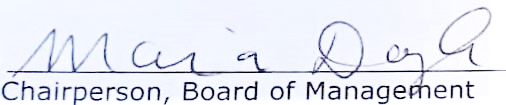 5th December 2022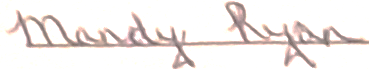 Principal, S.N. Molaise5th December 2022It will be reviewed again in the first term of the school year 2024.